МУЗИЧКА-ФОНО-АНАЛИЗА1. Назив дела: "Хабанера" из опере "Кармен"___________________________________________________

2. Име композитора/извођач/националност:_Жорж Бизе/Француз______________________3.Стилска припадност:романтизам__________________________________________4.Музички жанр:_класично вокално-инструментално дело________________________________________________5.Извођачки састав:_симфонијски оркестар, хор и мецосопран_____________________________________________6.Музички облик:_стилизована игра из опере "Кармен"________________________________________________7.Темпо:_moderato________________________________________________8.Музички метар:дводелан(2/4)___________________________________________9.Оркестрација /аранжман (попис звучних боја извођачког састава):а)ТЕМЕ:_Vni I,II, Vla, Vc, Cb _________________________________________
______________________________________________________________б) ПРАТЊЕ:_Triangl, Fl, Fg, Ob, Cl, Ch _____________________________________________________________________________________________________10.Теоријски подаци о делу, композитору, стилу, облику..."Хабанра" је стилизована игра из опере "Кармен". Ради се о Кармен која се заљубљује у Дон Хозеа и пева му изазовну Хабанеру, да би га се касније заситила и завела Ескамиља. Најпознатија  дела су: " Кармен", "Ловци на бисере", " Лепотица из Перта"... _________________________________________________________________11.Карактер дела:_изазован, окретан______________________________________________
12.Звучне слике (прве визуелне асоцијације на одслушано дело):Док слушам ово дело видим лепу девојку која својим мајсторским певањем заводи човека у кога је заљубљена. _________________________________________________________________13. Лични музичко-критички утисак о делу:_Ово дело нам је познао и одавно нам се допало, иако можда не знамо да смо га чули._________________________________________________________________________________________________________________________________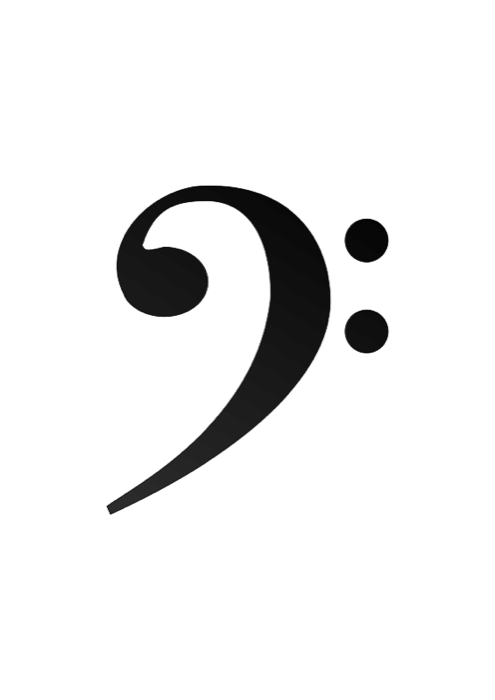 